T.C. MEB OKUL ÖNCESİ EĞİTİM PROGRAMI GÜNLÜK PLAN8/05/2024Okulun Adı:Yaş Grubu  : 48-72 AyÖğretmenin Adı: KAZANIM VE GÖSTERGELERBİLİŞSEL GELİŞİMİKazanım 1. Nesneye/duruma/olaya yönelik dikkatini sürdürür. GöstergelerDikkat edilmesi gereken nesneye/duruma/olaya odaklanır.Dikkatini çeken nesneye/duruma/olaya yönelik sorular sorar. Dikkatini çeken nesneye/duruma/olaya yönelik yanıtları dinler.Dikkat dağıtıcı uyaranlara rağmen etkinliğe yönelik dikkatini sürdürür.Kazanım 3. Algıladıklarını hatırladığını gösterir.GöstergelerNesne/durum/olayı bir süre sonra yeniden söyler. Eksilen/eklenen nesneyi söyler.Hatırladıklarını yeni durumlarda kullanır.Kazanım 9. Sayı farkındalığı gösterir. GöstergelerGündelik hayatta sayılarla karşılaştığı nesne/durumlara örnek verir. Sayıların gündelik hayattaki önemini açıklar.Gösterilen sayının kaç olduğunu söyler. Söylenen sayıyı gösterir.10'a kadar olan sayıların bazılarını yazar.Kazanım 10. Sayma becerisi sergiler. Göstergelerİleriye/geriye doğru ritmik sayar. Gösterilen gruptaki nesneleri sayar.Belirtilen sayı kadar nesne/varlığı gösterir.Nesne grupları ile sayıları eşleştirir.Grup hâlindeki nesnelerin/varlıkların sayısını saymadan hızlıca söyler.Kazanım 11. Nesneleri kullanarak basit toplama/çıkarma işlemlerini yapar. GöstergelerGünlük yaşamdaki artma/azalma durumlarını fark eder. Günlük yaşamdaki toplama/çıkarmaya ilişkin örnek verir. Nesne gruplarına belirtilen sayı kadar nesne ekler.Nesneleri kullanarak yaptığı toplama/çıkarma işleminin sonucunu söyler.DİL GELİŞİMİKazanım 7. Dinlediklerinin/izlediklerinin anlamını yorumlar.GöstergelerDinledikleriyle/izledikleriyle ilgili sorulara yanıt verir. Dinledikleri/izledikleri ile ilgili sorular sorar.Dinlediklerini/izlediklerini yaşamıyla ilişkilendirir. FİZİKSEL GELİŞİM VE SAĞLIK ÖZELLİKLERİKazanım 7. Küçük kaslarını kullanarak güç gerektiren hareketleri yapar.GöstergelerNesneleri gerer. Nesneleri takar. Nesneleri elleri/parmakları ile çeker. Materyallere elleri/parmakları ile şekil verir.SOSYAL DUYGUSAL GELİŞİM ve DEĞERLERKazanım 10. Sosyal ilişkiler kurar. GöstergelerBaşkalarıyla etkileşime girmeye isteklidir. Başkalarıyla etkileşime girer.Başkalarıyla girdiği etkileşimlerini sürdürür. Akranlarıyla arkadaşlık kurar.Arkadaşlıklarını sürdürür. Arkadaşlığın önemini açıklar.Kazanım 20. Gereksinim duyduğunda yardım ister.GöstergelerYardım talep etmeden önce bir görevi bağımsız yapmayı dener. Yardıma gereksinim duyduğu durumları belirtir.Gereksinim duyduğu desteği tanımlar.Destek alabileceği kişileri belirtir.İş birliği gerektiren işlerde sunulan yardımı kabul eder.Gerektiğinde yardım talebinde bulunur.KAVRAMLARSayı: 1-20 arası sayılarÖĞRENME SÜRECİGÜNE BAŞLAMAÇocuklar okula geldiklerinde birlikte güne başlamak için çemberde toplanır. “Bugün günlerden hangi gün olduğu söylenir. Çocuklar yoklama rutinine katılır. Okula gelirken neler gördükleri sorulur, her bir çocuğun konuşması için ortam oluşturulur.Konuşmak istemeyen çocuklar konuşmaları için teşvik edilir ama zorlanmaz.Hava durumunun nasıl olduğu hakkında konuşulur. Sabah sporu olarak  Bib Bab Bob hep birlikte yapılır.Öğrenme merkezlerine çocuklar yönlendirilir.ÖĞRENME MERKEZLERİNDE OYUNÇocuklara “Bugün nerede oynamak istersin?” diye sorulur. Çocuklar verdikleri yanıtlara uygun merkezlere yönlendirilir. Merkezlere yapılan yeni ilavelerle çocukların serbest bir şekilde oynamalarına fırsat verilir. İsteyen çocukların oyun hamuru ile oynamalarına, isteyen çocukların serbest resim yapmalarına fırsat verilir.TOPLANMA, TEMİZLİK, KAHVALTI, GEÇİŞLERÖğrenme merkezlerinde oyun sonunda Toplanma Müziği  açılır. Müzik sonunda tüm merkezlerin düzenli bir şekilde toplanması sağlanır. Müzik bittiğinde hep birlikte merkezlerin düzenli toplanıp toplanmadığı kontrol edilir. Bir sağa baktım
Bir sola baktım
Lokomotif yaptım
Cuf cuf cuff.Tekerlemesi söylenerek sıra olunur ve kahvaltı öncesinde elleri yıkamaya gidilir. Kahvaltı öncesi dua edilerek kahvaltıya geçilir. Tüm çocuklara kahvaltısını yaptıktan sonra eller yıkanır ve sınıfa geçilir.TÜRKÇE-SANAT-MÜZİK (Bütünleştirilmiş Bireysel ve Büyük Grup Etkinliği)Etkinlik Adı: Eksiltme Yapmayı ÖğreniyorumSözcükler: Eksiltme, çıkarma, eksi ve artı işaretiDeğerler: Materyaller: Hikaye kitabı, boya kalemleri, makas, yapıştırıcı, grapon kağıdı, kağıt rulosu, tahta kalemi, ipBen, küçük kaplanım.
Taştan taşa atlarım.
Minderleri görünce
Üstlerine zıplarım.Tekerlemesi söylenerek minderlere geçilir.Çocuklarla şimdiye kadar öğrenilen sayılar tekrar sayılır.Masaya Legolar koyulur ve Legolar kullanılarak basit toplama soruları sorulur.”Çıkarma İşlemi Flash Kartları ve Slayt Gösterisi” izlenir ve slayttaki sorular çocuklara sorulur ve slayt üzerinden çıkarma işlemi anlatılır.Daha sonra Okul Öncesi Çıkarma İşlemi Eğitici Video, “Kurabiye Canavarı ile Çıkarma İşlemi”  izlenir. Masaya geçilir ve tahta kalemi ile iki daire çizilir, eksi ve eşittir işareti de koyulduktan sonra  Legolarla birlikte çıkarma işlemi anlatılır/yapılır.Tali Çıkarmayı Öğreniyor Okul Öncesi Hikâye izlenir.“Elma Ağacı” sanat etkinliği “Çıkarma ile ilgili Eğitici Çocuk Şarkısı”  eşliğinde yapılması için çocuklar masalara yönlendirilir.  Kaç Kedi Kaldı?Şarkısı  söylenir.KAÇ KEDİ KALDI ŞARKISI?1 kedi geldi bahçeye girdiDiğer kedi geldi kaç kedi oldular?2 kedi geldi bahçeye girdiDiğer kedi geldi kaç kedi oldular?10’a kadar devam eder.10 kedi geldi bahçeye girdi3 kedi gitti kaç kedi kaldılar?7 kedi geldi bahçeye girdi2 kedi gitti kaç kedi kaldılar?5 kedi geldi bahçeye girdi3 kedi gitti kaç kedi kaldılar?2 kedi geldi bahçeye girdi1 kedi gitti kaç kedi kaldılar?1 kedi geldi bahçeye girdiMırlayıp mırlayıp oyun oynadıAÇIK ALANDA OYUNÇocuklar açık alana sıra olarak çıkılır.İpi Ele Geçirme Oyunu oynanır.Oyun iki oyuncu ile oynanır. Oyunculardan biri yaklaşık 1,5 metre pamuk ipi her iki ucundan birbirine bağlar. Daha sonra ipi şekildeki gibi eline alır ve ipi çapraz olarak orta parmaklarından geçirir. Küçük yaş gruplarında oyuncular, ipi oyuna hazırlama aşamasında öğretmenden yardım alabilir (Görsel 80). Artık oyuna hazır olan ip, diğer oyuncunun ipteki çapraz veya merkez noktalardan tutup eline almasıyla oyun devam eder. Her oyuncu diğer oyuncunun elinden farklı merkez veya çapraz noktalardan tutarak ipi almaya çalışır. İp hangi oyuncunun elinde çözülür ise o oyuncu oyunu kaybeder. Eğer istenirse oyun birkaç tur daha devam edebilir.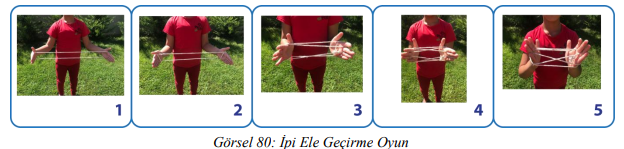 Daha sonra sırayla sınıfa geri dönülür.***(Yüz Yüze 100 Çocuk Oyunu projesi kapsamındadır. Öğretmen fotoğraf video çekebilir.)ERKEN OKURYAZARLIK - OYUN (Bireysel ve Küçük Grup Etkinliği)Etkinlik Adı: Küçük Şişe Sallanıyordu OyunuSözcükler: ŞişeDeğerler: Materyaller: Etkinlik sayfası, kuru boya”Küçük Şişe Sallanıyordu Oyunu” için çocuklar daire olurlar.Ayakta sağa sola sallanır. Öğretmen oyunun sözlerini söyler.Dokunduğu çocuk yere düşer. Öğrenci sayısı kadar şişe sayısı söylenir.BEŞ KÜÇÜK ŞİŞE SALLANIYORDU OYUNUNUN SÖZLERİBeş küçük şişe sallanıyor
İçlerinde biri pat düştü yere
Dört küçük şişe sallanıyor
İçlerinden biri pat düştü yere
Üç küçük şişe sallanıyor
İçlerinden pat düştü yere
İki küçük sise sallanıyor
İçlerinden biri pat düştü yere
Bir küçük şişe sallanıyor
Masalara geçilir ve etkinlik sayfaları dağıtılır.Bakanlığın gönderdiği kitaplar çalışılır.ALTERNATİF LİNKLER ve ÖNERİLERMatematik Öğreniyorum Çocuklar İçin Matematik Çıkartma işlemiÇıkarma İşlemi Öğreniyorum Eğitici VideoŞirin Kirpi Çıkarma Yapmayı Öğreniyor HikâyesiDEĞERLENDİRMEÇocukların karşılaştırma ve sınıflandırma becerilerine yönelik aylık planda belirtilen kontrol listesi kullanılır. Denge ve koordinasyon gelişimleri için fotoğraflar çekilir.Çocukla Günü Değerlendirme: Çocuklara gün boyunca yapılan etkinlikler aşağıdaki cümlelerle hatırlatılır:Bugün neler yaptık/öğrendik?Toplama işaretine ne diyoruz?Çıkarma işaretine ne diyoruz.Tabağımızda ceviz varken annemiz de bize ceviz verirse cevizlerimiz artar mı eksilir mi?Tabağımızdaki cevizi arkadaşımıza verirsek tabağımızda ceviz azalır mı artar mı?Yaptığımız sanat etkinliğini beğendin mi?gibi sorular sorularak ertesi gün yapılacak etkinliklerin planlanmasında düşünceleri alınır. Genel Değerlendirme: Öğretmen gün bittikten sonra kullandığı gözlem kayıt araçlarını gözden geçirir. Gözlemlerine dayanarak çocuk, öğretmen ve program açısından yapılan değerlendirmeler genel ifadelerle yazılır. Burada öğretmenin günlük plan bileşenlerini (kazanım ve göstergeler, kavramlar ve etkinlikler) dikkate alması önemlidir.AİLE/TOPLUM KATILIMI Ailelere haber mektubu ile o gün işlenen konu hakkında bilgilendirme yapılır. İNTERAKTİF ÇALIŞMALARPuzzle,        Hafıza Oyunu,        İnteraktif Çalışmalar,        İnteraktif Oyunlar